SANTA BREAKFAST ENQUIRY FORM 2020 £15 per person 12/12 – 10am 13/12 – 10am 19/12 – 10am 20/12 – 10am Breakfast options  Homemade pancakes with maple syrup OR  Cooked Scottish breakfast HEADS UP! There are only 40 places available per sitting.  This is a request form not a guaranteed booking.  EACH TABLE CAN ONLY BE A MAXIMUM OF 6 GUESTS AND 2 HOUSEHOLDS  Please fill in as us much information as you can and send to info@bridgeinn.com Payment will not be taken for your booking until the start of December. One of our elves will be in touch with you to take payment on the 1st of December.   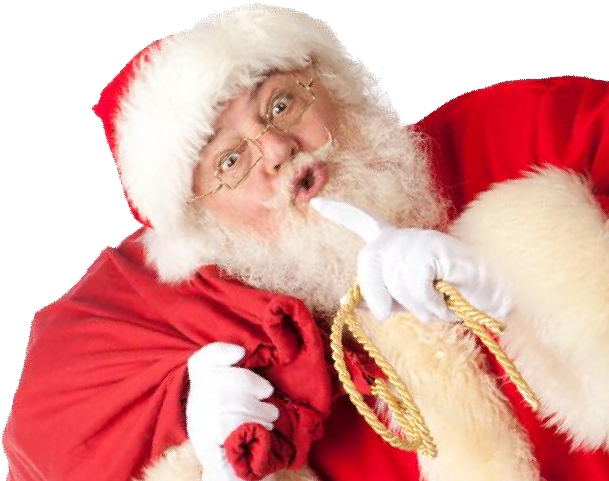 Date and Time Name Telephone Email Number of adults Number of children Age of children Names of children Number of pancakes Adult Child Number of cooked breakfasts Adult Child Dietary and other requirements 